Сессия № 31                        Решение № 295               16 февраля 2022 годаО внесении изменений в решение Собрания депутатов от 23.09.2020 г. № 134 «Об утверждения Порядка определения размера арендной платы за земельные участки, находящиеся в собственности Звениговского муниципального района Республики Марий Эл, и предоставленные в аренду без проведения торгов»                                                 (в ред. от 27.01.2021 года № 189)В соответствии с постановлением Правительства Республики Марий Эл от 20.12.2021 года № 545 "О внесении изменений в некоторые постановления Правительства Республики Марий Эл", Собрание депутатовРЕШИЛО:1. Внести в решение Собрания депутатов от 23.09.2020 г. № 134 «Об утверждени Порядка определения размера арендной платы за земельные участки, находящиеся в собственности Звениговского муниципального района Республики Марий Эл, и предоставленные в аренду без проведения торгов», » (в редакции решения Собрания депутатов от 27.01.2021 года № 189) (далее – Решение) следующие изменения:1.1. в приложении к Порядку определения размера арендной платы за земельные участки, находящиеся в собственности Звениговского муниципального района Республики Марий Эл, и предоставленные в аренду без проведения торгов:графу 2 позиции 10 дополнить словами «или в целях реализации договора о комплексном развитии территории (за исключением комплексного развития территории жилой застройки)».2. Настоящее решение вступает в силу после официального опубликования в газете муниципального учреждения «Редакция Звениговской районной газеты «Звениговская неделя» и размещения на сайте Звениговского муниципального района Республики Марий Эл в информационно-телекоммуникационной сети «Интернет».Глава Звениговского муниципального района,Председатель Собрания депутатов                                            Н.В. Лабутина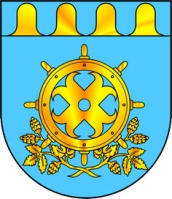 ЗВЕНИГОВО МУНИЦИПАЛ РАЙОНЫН  ДЕПУТАТ – ВЛАКЫН ПОГЫНЫН  ШЫМШЕ СОЗЫВШЕСОБРАНИЕ ДЕПУТАТОВ ЗВЕНИГОВСКОГО МУНИЦИПАЛЬНОГО РАЙОНАСЕДЬМОГО СОЗЫВА